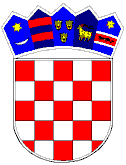 REPUBLIKA HRVATSKAVUKOVARSKO-SRIJEMSKA ŽUPANIJAOPĆINA TOMPOJEVCIOPĆINSKO VIJEĆEKLASA: 363-01/15-04/01URBROJ: 2196/07-16-1Tompojevci, 22. prosinac 2016. godineTemeljem članka 30. Zakona o komunalnom gospodarstvu ( «Narodne novine» RH br.26/03 – pročišćeni tekst,  82/04, 178/04 , 38/09, 79/09, 153/09, 49/11, 84/11, 90/11, 144/12, 94/13, 153/13, 147/14 i 36/15)  i članka 29. Statuta općine Tompojevci ( «Službeni vjesnik» Vukovarsko-srijemske županije br. 05/13, 02/15 i 05/16), Općinsko vijeće Općine Tompojevci na  21. sjednici održanoj u Tompojevcima, 22. prosinca 2016. godine, donosi:ODLUKU O IZMJENAMA I DOPUNAMA PROGRAM gradnje objekata i uređaja komunalne infrastrukture na području Općine Tompojevci u 2016.Članak 1.Točka 1.1. Programa gradnje objekata i uređaja komunalne infrastrukture na području Općine Tompojevci u 2016. ( u daljnjem tekstu: Program) usvojenog na sjednici Općinskog vijeća održane dana 26. studenog 2015. mijenja se i glasi:„1.1. Programom gradnje objekata i uređaja komunalne infrastrukture Općine Tompojevci u 2016. (u daljnjem tekstu: Program), a u skladu s predvidivim sredstvima i izvorima financiranja, planira se gradnja objekata i uređaja komunalne infrastrukture, i to:-  groblja -  reciklažnog dvorišta- nerazvrstane ceste-  javne površine“Točka 2.1. Programa mijenja se i glasi:„2.1. Sredstva za financiranje građenja objekata i uređaja komunalne infrastrukture u 2016. godini planiraju se u proračunu Općine Tompojevci u ukupnom iznosu od 2.285.944,00 kuna“.Točka 3.1.1. Programa mijenja se i glasi:3.1.1.Izgradnja priključka na vodovodnu mrežu ( pravoslavno groblje Čakovci i Mikluševci) Radovi i postavljanje...............................………………………………………… 50.000,00 kn	Izvor financiranja: opći prihodi i primici  u iznosu od 50.000,00 kunaTočka 3.1.2. mijenja se i glasi:3.1.2. Izgradnja priključka na elektro i vodovodnu  mrežu groblje - mrtvačnice Berak, Bokšić, Čakovci,  Mikluševci)Radovi i postavljanje...............................………………………………………… 59.760,00 kn	Izvor financiranja: pomoći  u iznosu od 29.110,00 kuna i  komunalni doprinos u iznosu            od 7.448,00 kuna i 23.202,00 od općih prihoda i primitakaDodaje se točka 3.1.3. Programa 3.1.3. Završni radovi na mrtvačnicama ………………………………………………….  125.940,00 knIzgradnja septičkih jama i gromobrana ( radovi 102.100,00 kn + nadzor 2.040,00 kn)Izrada geodetskih  elaborata za mrtvačnice  (21.800,00 kn) Izvor financiranja: prihod od zakupa poljoprivrednog zemljišta u iznosu od 125.940,00 knTočka 3.2. Programa mijenja se i glasi:3.2.  RECIKLAŽNO DVORIŠTE  ………………………………………………..     1.585.484,00 kn3.2.1. Izgradnja reciklažnog dvorišta s opremom ……………………………… 1.557.764,00 knOpćina Tompojevci je aplicirala, na natječaj Fonda za zaštitu okoliša i energetsku učinkovitost,  sufinanciranje izgradnje reciklažnog dvorišta s opremom. Ukupna vrijednost projekta s nadzorom je 1.557.764,00 kn od čega Fond sufinancira 80% odnosno 1.246.212. kn,  a 20%, odnosno 311.552. kn  Općina Tompojevci. Izvor financiranja: pomoći u iznosu 1.246.212,00 kn ( FZOEU), koncesija u iznosu od 29.000,00 kuna, naknada za zadržavanje nezakonito izgrađene zgrade u prostoru u iznosu od 6.000,00 kuna, naknada za pravo služnosti u iznosu od 96.000,00 kuna, šumski doprinos u iznosu od 30.000,00 kuna, komunalni doprinos u iznosu od 2.552,00 kuna i prihod od prodaje poljoprivrednog zemljišta u iznosu od 148.000,00 kuna.Priključak reciklažnog dvorišta na električnu i vodovodnu mrežu…………    27.720,00 knIzvor financiranja: prihod od zakupa poljoprivrednog zemljišta u iznosu od  26.720,00 kuna i koncesija 1.000,00 kuna.Točka 3.3. Programa mijenja se i glasi:3.3. REKONSTRUKCIJA NERAZVRSTANIH CESTA       U NASELJU BERAK I TOMPOJEVCI …………………………………….. 454.760,00 knIzrada projektne dokumentacijeIzrada geodetskog elaborataIzdavanje posebnih uvjetaIzvođenje radovaIzvor financiranja: pomoći u iznosu 200.000 kn ( Ministarstvo regionalnog razvoja i EU fondova), komunalni doprinos u iznosu od 6.000,00 kuna, prihod od prodaje poljoprivrednog zemljišta 52.000,00 kn, sredstva komunalne naknade 83.810,00 kn, sredstva od šumskog doprinosa 51.000,00  kn , opći prihodi i primici 32.950,00 kn, naknada za koncesiju 29.000,00 kn.Dodaje se točka 3.4. koja glasi:3.4. JAVNE POVRŠINEPostavljanje autobusnog ugibališta u Mikluševcima ………………………..   10.000,00 knIzvor financiranja: opći prihodi i primici u iznosu od 10.000,00 kn.Članak 2.Ova Odluka o izmjenama i dopunama Programa gradnje objekata i uređaja komunalne infrastrukture na području Općine Tompojevci za 2016. stupa na snagu dan nakon objave u „Službenom vjesniku“ Vukovarsko-srijemske županije.						                 Predsjednik Općinskog vijeća						                           Dubravko Martić